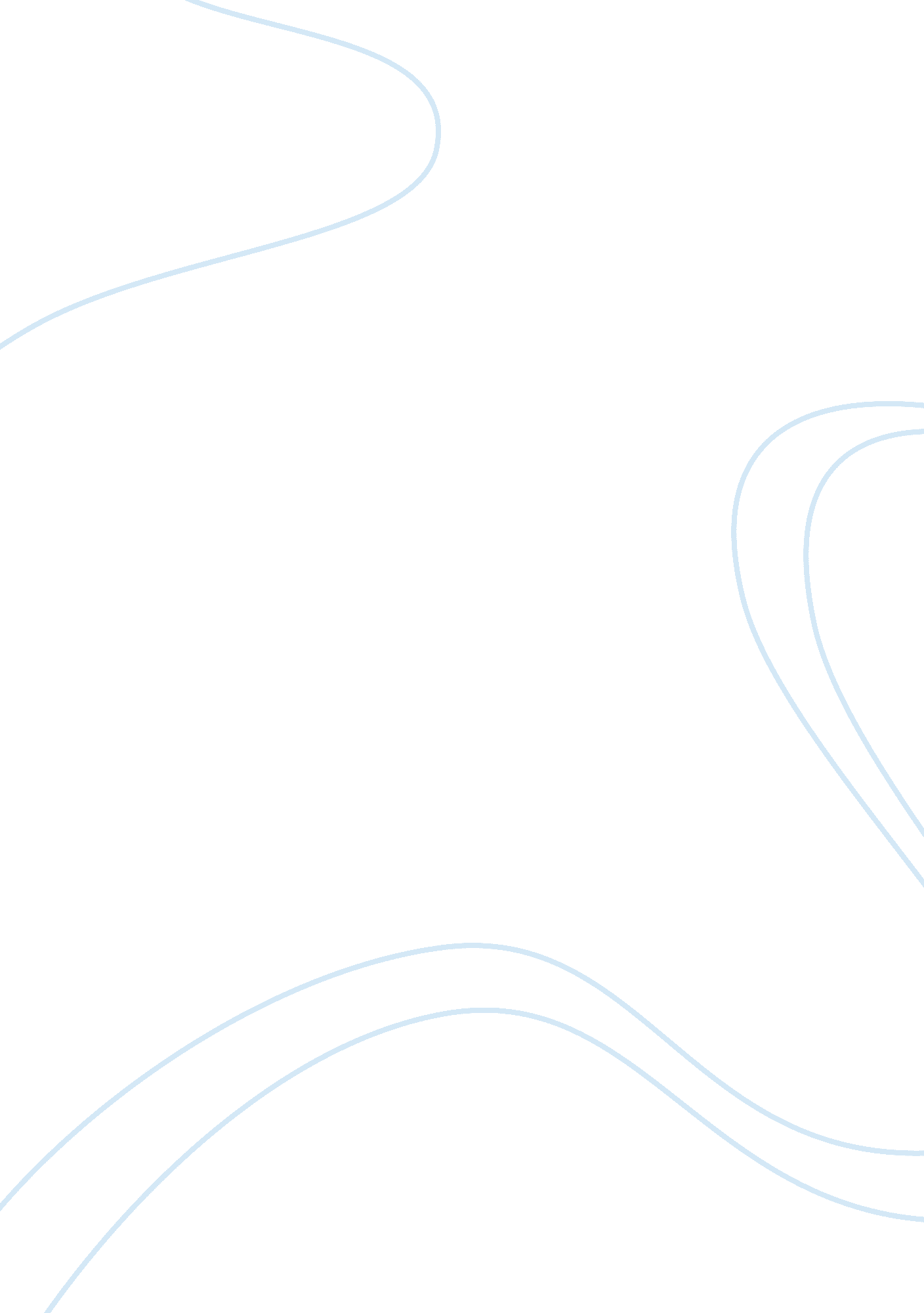 Human hire for the job. they must influence,Business, Management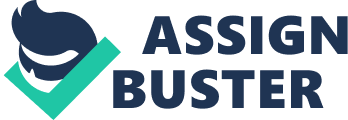 HumanResources Management is brought out in early 1900’s its for people who work forthe organization or company. It’s the function of the organization main pointon enrolling managing and providing supervision for the people who work for theorganization. Human beings are important when it comes to the resourcesmanagement because they must plan and get all the actives that the company needto be organized. Multidisciplinary organization functions deal with idea fromthe fields such as management, psychology, sociology and economics a successfulHuman Resources Management they use the worker in a way that their efficiencyis enlarge. HumanResources managers are orderly to find out the right people to hire for thejob. They must influence, have growth in the organization and train theemployees for a long period of time until they get fired. The human resourcescan be managed by using either had or soft approach. The hard approach involveswith a development strategy for managing and directing human beings. Under thesoft approach the manger focuses on enhancement of communication betweenemployer and employee, motivating the personnel, and developing theirleadership skills. The management of employee varies from organization toorganization and it depends upon the ability and capability of the HR manager. Thereare unbelievable percentage in the world for this organizations. Theorganizations are a need for chance for the human resource function to challengea serious role to help the organizations guide through these transformations. To entertain this role although the HR will have to rise its actual and recognizethe benefits. The role of anthropoid resources has been progress part of time. The change from “ personnel” to force”, for examples was a fragment of the changeto confirm the value of staff workers as an organizational wealth, and was anattempt to replace a few of the stigma that was coming to be corresponding withslow, supervisory personnel departments. 